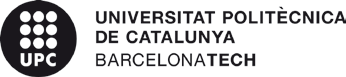 CONCURS CC –CONSTITUCIÓ COMISSIÓ MEMBRES CONCURSO CC–CONTITUCIÓN COMISIÓN MIEMBROSDADES DEL CONCURS DATOS DEL CONCURSOPublicació DOGC / Publicación DOGC: CVE-DOGC-B-23082046-2023 Referència concurs / Referencia concurso: CC-65/747Cos docent / Cuerpo docente: Catedrático/Catedrática Contratado/ContratadaUnitat d’adscripció / Unidad de adscripción: 747 - Departamento de Ingeniería de Servicios y Sistemas de InformaciónData de constitución de la comisión: 29 de maig de 2023 Fecha de la constitución de la comisión: 29 de mayo de 2023MEMBRES DE LA COMISSIÓ MIEMBROS DE LA COMISIÓNNom president/a / Nombre presidente/a: TENIENTE LOPEZ, ERNEST Nom secretari/ària / Nombre Secretario/a: FRANCH GUTIERREZ, JAVIERNom vocal primer/a / Nombre vocal primero/a: ARAMBURU CABO, MARÍA JOSÉ Nom vocal segon/a / Nombre vocal segundo/a: CALERO MUÑOZ, CORALNom vocal tercer/a / Nombre vocal tercero/a: TRUJILLO MONDEJAR, JUAN CARLOSSecretari/ària de la comissió Secretario/a de la comisión